December 16, 2016Docket No. R-2016-2529660THEODORE J GALLAGHERNISOURCE121 CHAMPION WAY SUITE 100CANONSBURG PA  15317Re:  Columbia Gas of Pennsylvania, Inc.	 Supplement No. 251 to Tariff Gas – Pa. P.U.C. No. 9Dear Mr. Gallagher:		By Order entered October 27, 2016, the Commission authorized Columbia Gas of Pennsylvania, Inc. (Company) to file the tariff supplement contained in Appendix D to the Joint Petition for Settlement filed in the above docketed rate investigation, designed to produce $35.0 million in additional annual base rate operating revenue based upon the pro forma fully projected future test year ending December 31, 2017.  On December 14, 2016, the Company filed Supplement No. 251 to Tariff Gas – Pa. P.U.C. No. 9 to become effective December 19, 2016 in compliance with the Order.    			Commission Staff has reviewed the tariff revisions and found that suspension or further investigation does not appear warranted at this time.  Therefore, in accordance with 52 Pa. Code, Supplement No. 251 to Tariff Gas – Pa. P.U.C. No. 9 is effective by operation of law according to the effective dates contained on each page of the supplement.  However, this is without prejudice to any formal complaints timely filed against said tariff revisions.			If you have any questions in this matter, please contact Marissa Boyle, Bureau of Technical Utility Services, at 717-787-7237 or maboyle@pa.gov.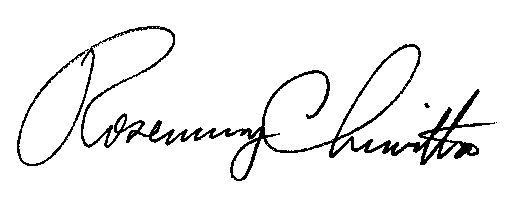 								Sincerely,								Rosemary Chiavetta								Secretary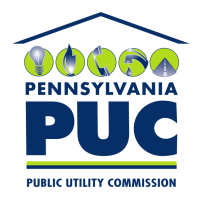 Secretary, PA Public Utility Commission400 North Street, 2nd FloorHarrisburg, Pennsylvania 17120IN REPLY PLEASE REFER TO OUR FILE